LAMPIRAN-LAMPIRANINSTRUMEN WAWANCARAPengantarMemberi salam dan ucapan terimakasih atas kesediaan memberikan informasi.Memperkenalkan diri dengan menyebutkan nama dan latar belakang pendidikan.Menjelaskan tentang lamanya wawancara, yaitu lebih kurang 15 menitMenjelaskan secara singkat tentang tujuan wawancaraTujuanMelakukan wawancara tentang minat donator dana ZIS (zakat, infaq, dan shodaqoh) melalui sistem berbayar non tunai QRIS di Lembaga Amil Zakat Nasional Yakesma Sumatera Selatan.ProsedurMeminta izin untuk melakukan wawancara.Meminta kepada informan untuk memberikan pendapatnya baik positif maupun negatif.Menjelaskan bahwa wawancara akan dicatat dan direkam dengan menggunakan recorder.Menjelaskan jaminan bahwa hasil wawancara hanya untuk tujuan penelitian dan dijamin kerahasiaannya.Sumber WawancaraPertanyaan WawancaraAdapun informan yang akan di wawancarai sebanyak 5-7 orang yang akan diberikan pertanyaan kepada kepala cabang Yakesma Sumsel, pegawai Yakesma Sumsel dan Masyarakat setempat, sebagai berikut:Bagaimana mekanisme penerimaan dana ZIS setelah adanya Sistem berbayar non tunai QRIS di Yakesma Sumsel?Bagaimana Tata cara berdonasi dana ZIS menggunakan QRIS di Yakesma Sumsel?Bagaimanakah minat dari masyarakat terhadap berdonasi dana ZIS menggunakan QRIS di Yakesma Sumsel?Apa penyebab dari kurang optimalnya berdonasi menggunakan QRIS di Yakesma Sumsel?Apa hambatan dari Yakesma Sumsel dalam mengoptimalkan pengumpulan dana ZIS melalui QRIS?Bagaimana pendapat masyarakat dalam berdonasi dana ZIS menggunakan QRIS?Apa penyebab masyarakat belum sepenuhnya berdonasi dana ZIS menggunakan QRIS?Apa kelebihan dan kekurangan berdonasi dana ZIS menggunakan QRIS di Yakesma Sumatera Selatan?Bagaimana upaya Yakesma Sumsel dalam mengoptimalkan pengumpulan dana ZIS melalui QRIS?Apa strategi Yakesma Sumsel untuk masyarakat agar lebih mudah dalam berdonasi dana ZIS menggunakan QRIS?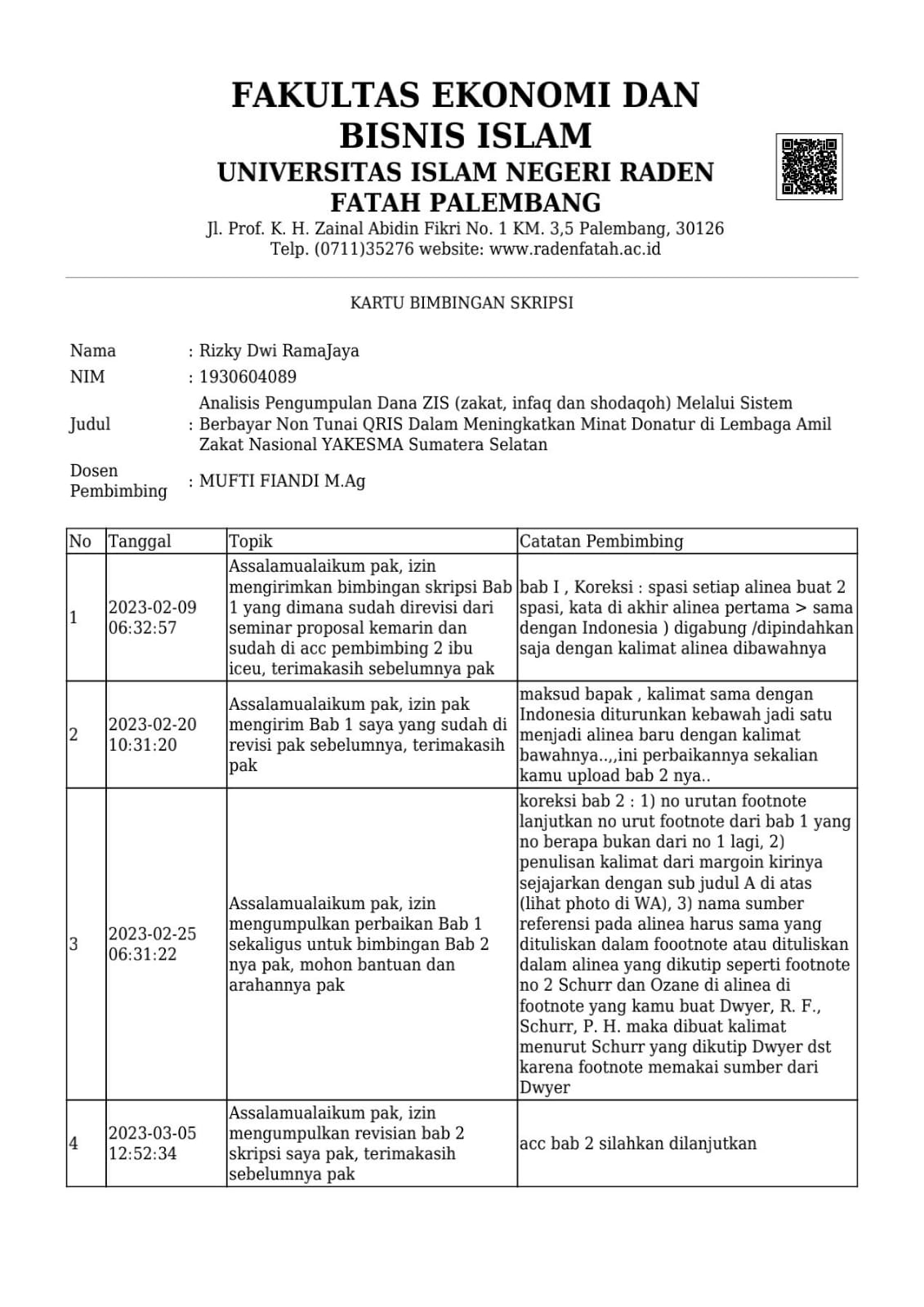 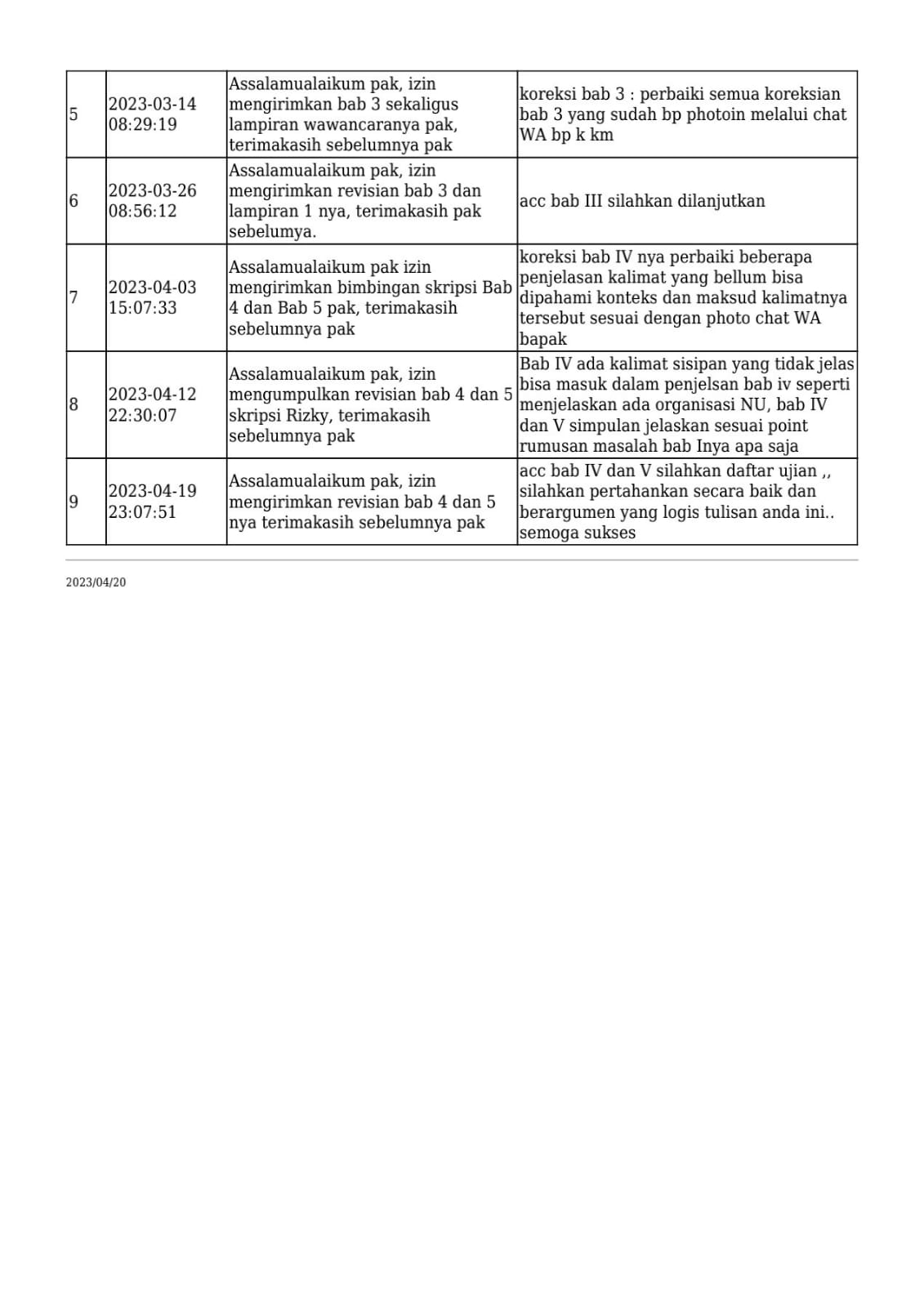 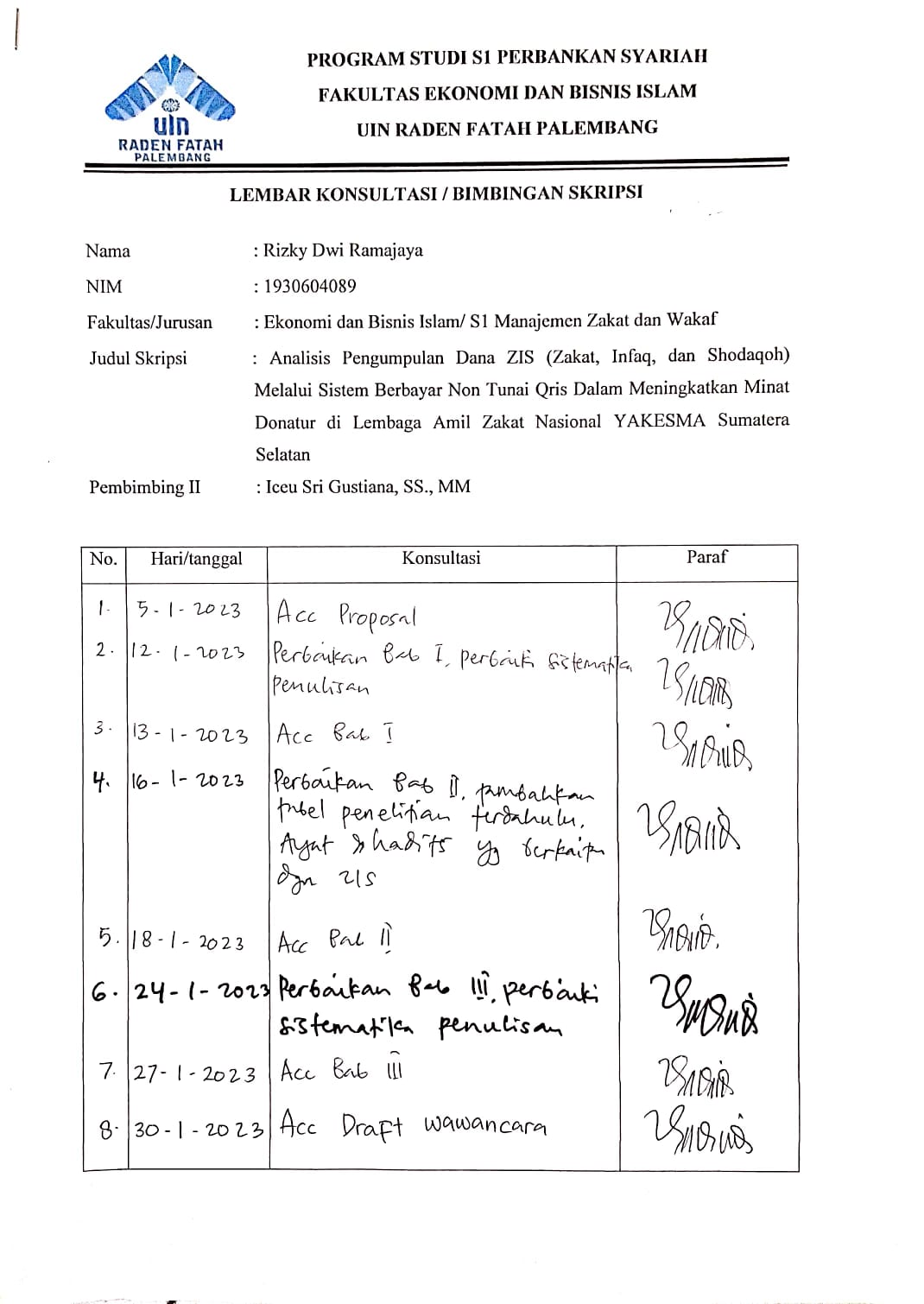 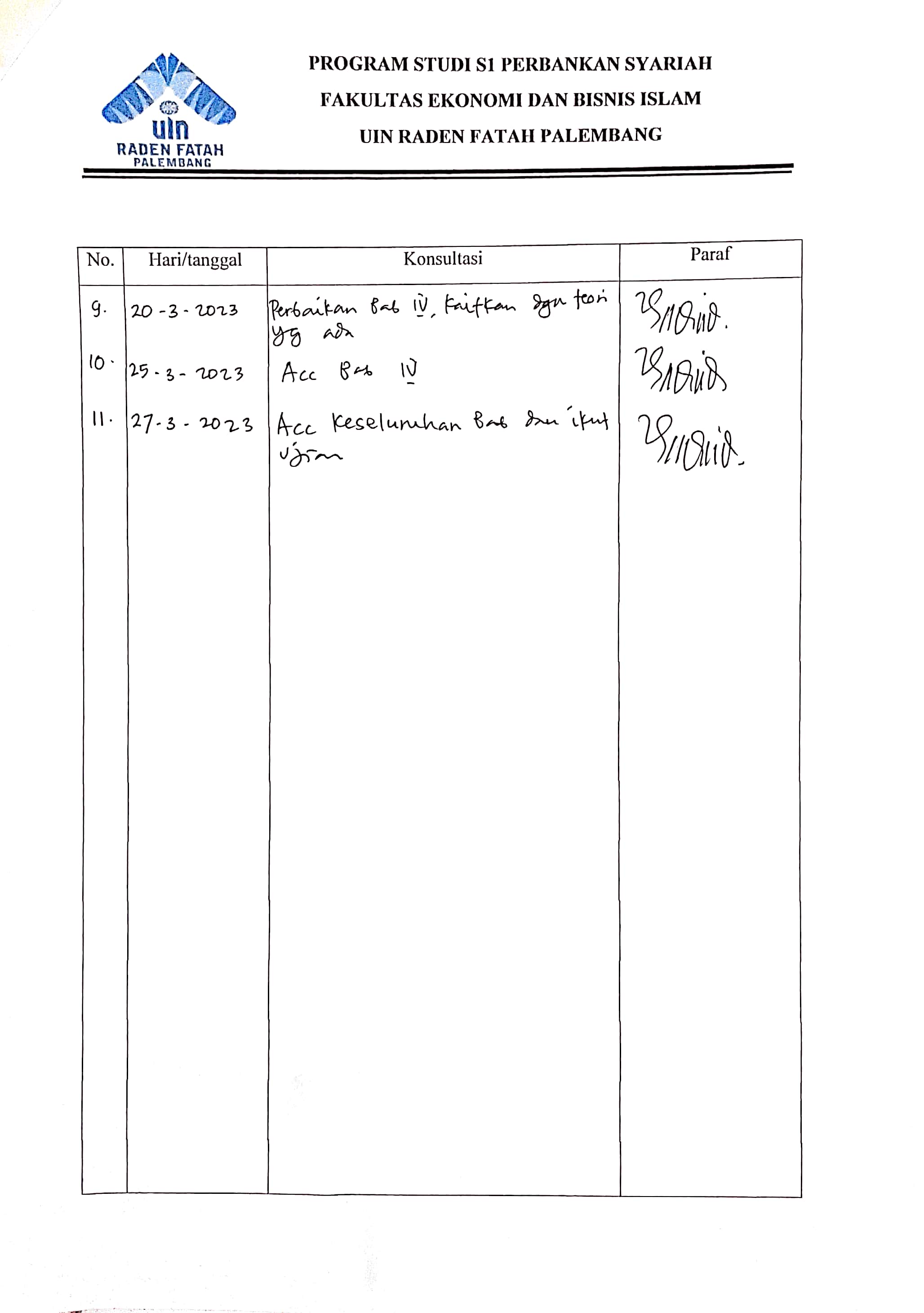 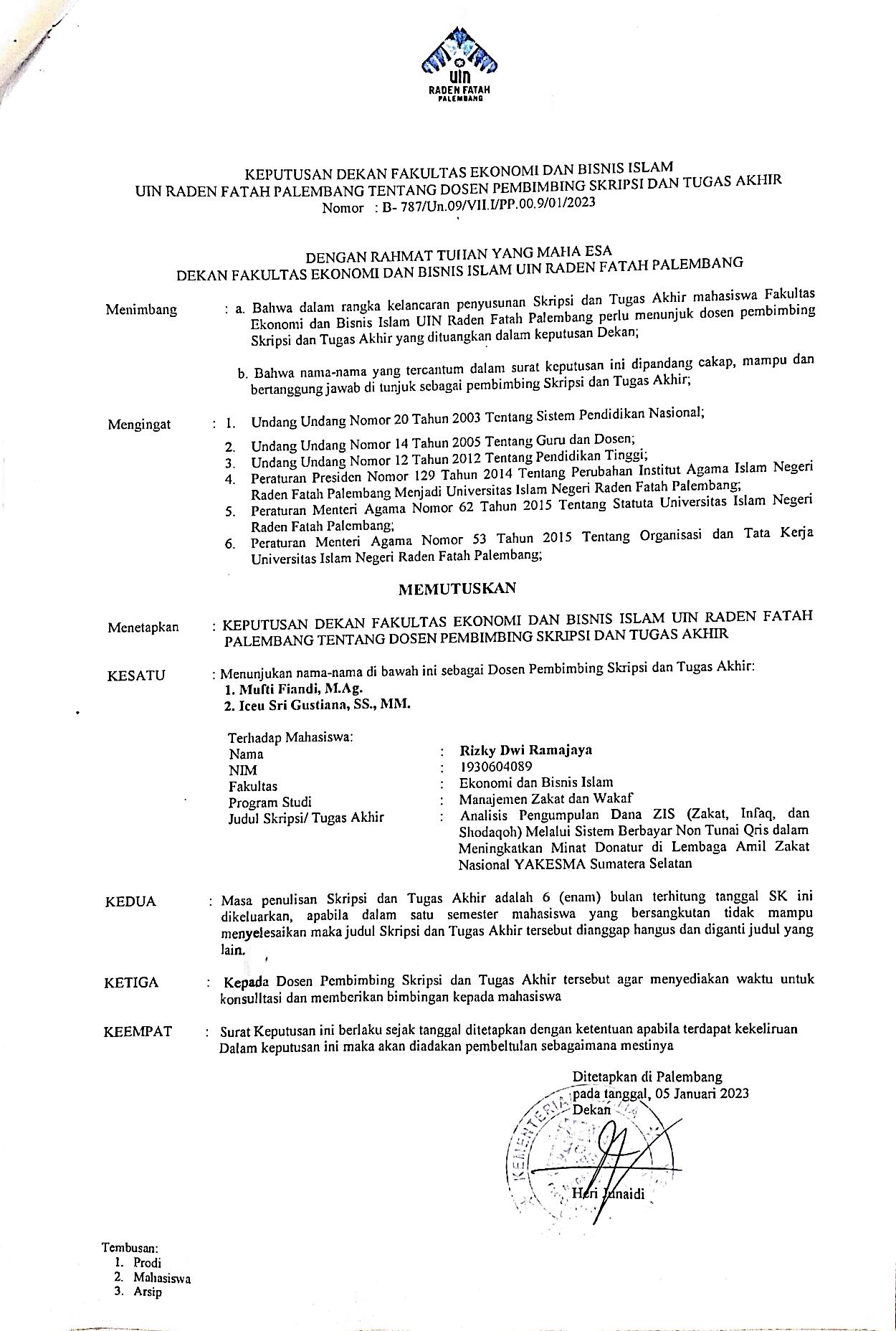 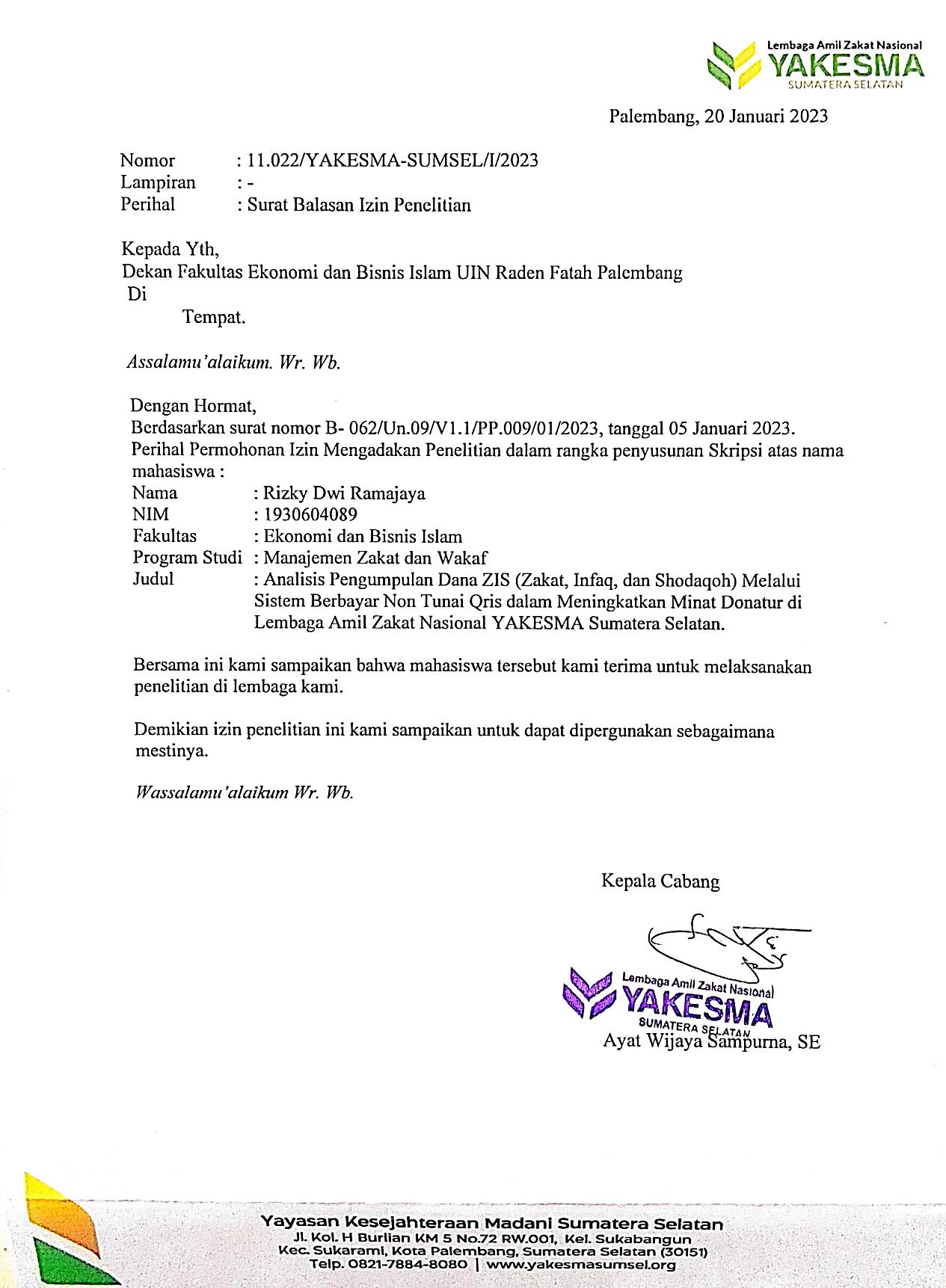 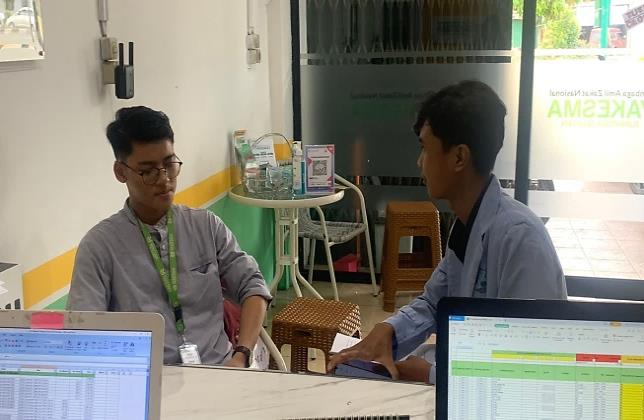 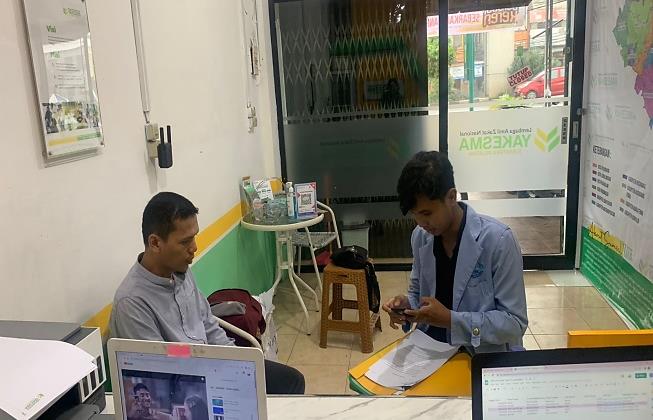 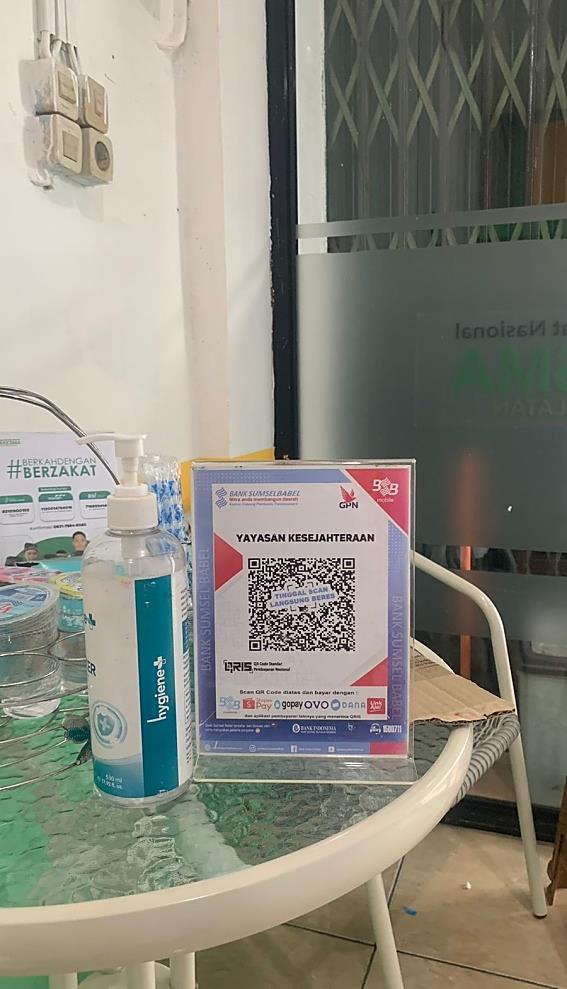 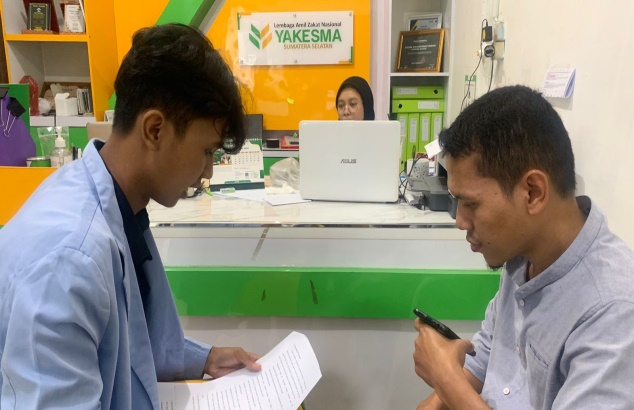 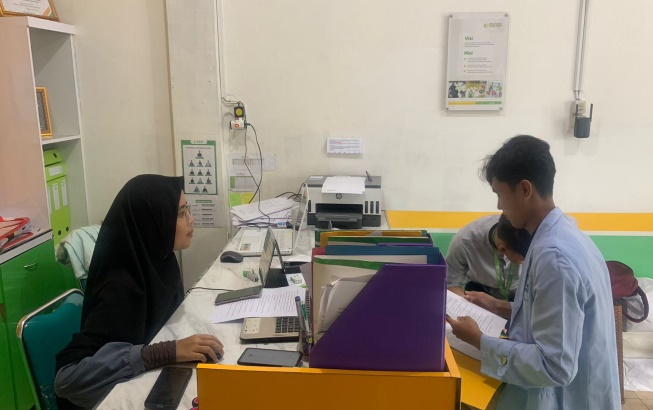 Dokumentasi Penelitian Pada Kepala Cabang Serta Pegawai Yakesma Sumsel Dan Masyarakat Setempat Kota PalembangDAFTAR RIWAYAT HIDUP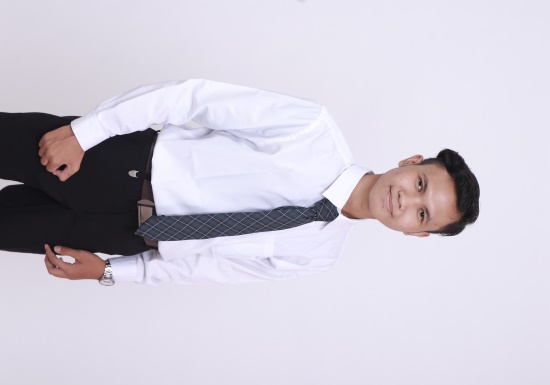 Identitas DiriNama		 	: Rizky Dwi RamajayaTempat/Tgl Lahir	: Palembang, 14 Januari 2002Nim			: 1930604089Program Studi		: S1 Manajemen Zakat dan WakafAlamat Rumah	: Komp. Taman Indah Maskarebet blok A.1 no.4Email			: rizkydwii321@gmail.comNo. Hp			: 08973021197Nama Orang TuaAyah			: Ahmad RidwanIbu			: ErnawatiPekerjaan Orang TuaAyah			: WiraswastaIbu			: Ibu Rumah TanggaRiwayat PendidikanSD Negeri 139 Palembang					2007-2013SMP Negeri 54 Palembang				2013-2016SMA Negeri 22 Palembang				2016-2019UIN Raden Fatah PalembangJurusan S1 Manajemen Zakat dan Wakaf		2019-2023Palembang, 05 April 2023Rizky Dwi RamajayaNIM : 1930604089NoNAMAJABATAN1Bapak Ayat Wijaya S, S.EKepala Cabang Yakesma2Bapak Agus Heriyanto, S.EBidang Fundraising Yakesma3Bapak M. Hafidz Ilfiansyah, S.EBidang Umum dan Keuangan Yakesma4Ibu Rika Sari, S.SosBidang Umum dan Keuangan Yakesma5Ibu Fini SukmaMasyarakat6Bapak HadiantoMasyarakat7Bapak TaufikMasyarakat